SHEBA SABARI P.K.Assistant Registrar (Stores & Purchase)                         Date: 06.02.2024Tender No. IITM/SPS /SS/Fire Extinguishers/024/2023-24/SPL	Due Date: 26.02.2024                   Before 2.00 p.mDear Sir/Madam,On behalf of the Indian Institute of Technology Madras, Tenders are invited in two bid system namely technical bid and financial bid for Confirming to the specifications enclosed.No manual bids will be accepted. All tender documents including Technical and Financial bids should be submitted in Government e-Market Place (GeM) portal through Custom Based Bid                                                                         									Sd/-P.K. Sheba Sabari	Assistant Registrar (S&P)ACKNOWLEDGEMENTTender No. IITM/SPS /SS/Fire Extinguisher/024/2023-24/SPLIt is hereby acknowledged that I/We have gone through all the points listed under “Specification, Guidelines and Terms and Conditions” of tender document, the same is abided and agreed to be executed.  In case, if the above information is found false, I/We are fully aware that the tender /order will be rejected / cancelled by IIT Madras.                                                                                                                 Signature of the bidder         Name & Address of the bidder with Office StampSCHEDULEPROCUREMENT OF FIRE EXTINGUISHERSTender No. IITM/SPS /SS/Fire Extinguishers/024/2023-24/SPLANNEXURE – APROCUREMENT OF FIRE EXTINGUISHERSTender No. IITM/SPS /SS/Fire Extinguishers/024/2023-24/SPLBIDDER ELIGIBILITY CRITERIA: IThe bidder shall not be from a country sharing land border with India and if the bidder is from a country sharing land border with India the bidder should have been registered with the competent authority as per orders of DIPP OM No. F. No. 6/18/2019-PPD dated 23rd July 2020, and MoCI Order No. P-45021/112/2020-PP (BE II) (E-43780) dated 24th August 2020. A declaration shall be submitted with the bid as per format given in Annexure – D. Only 'Class-I local suppliers' and ‘Class-II local suppliers’, as defined under DIPP, MoCI Order No. P-45021/2/2017-PP (BE II) dated 16th September 2020 and other subsequent orders issued therein, shall be eligible to bid in this tender. Declaration for Class-I / Class-II local suppliers should be submitted in the prescribed proforma format as per Annexure – E. BIDDER ELIGIBILITY CRITERIA: IINeither the tender participating firm nor any of its partner has been blacklisted / debarred /involved / convicted in any criminal case / economic offence nor any criminal case / economic offence is pending against firm or any partner of the Firm before any Court of Law / Police. A self-declaration format given in Annexure – F.The bidder should be an OEM or authorized supplier of OEM. Necessary OEM certificate /OEM authorization letter for this particular tender should be submitted by the bidder as given in Annexure-G.The bidder shall possess experience in supply & installation of Fire Extinguishers with a single point responsibility during the last 3 years ending the last day of the month, previous to this notification.The bidder should have executed/work experience as given below: (minimum quantity supplied: 200 to 300 Nos.)Three (3) similar contracts each costing not less than Rs.10.4 Lakhs; (Or )Two (2) similar contracts each costing not less Rs.15.6 Lakhs; (Or)One (1) similar contract not costing less than Rs.20.8 Lakhs;Of the above work, atleast one contract should be in Govt. Institutions/any of Central PSU’s / any of central Government/ autonomous bodies. The project should have operated successfully for at least one year prior to due date of submission. The bidder should produce the following documents:Purchase OrderProof from End User with regard to successful operation for atleast one year. (Appendix A)TECHNICAL SPECIFICATIONTender No. IITM/SPS /SS/Fire Extinguishers/024/2023-24/SPLABC (MAP 50%) fire extinguisher 4 kg capacity ISI marked conforming to IS : 15683: 2006TECHNICAL SPECIFICATIONTender No. IITM/SPS /SS/Fire Extinguisher/024/2023-24/SPLCarbon dioxide fire extinguisher (Manganese Steel) 4.5  kg capacity ISI marked conforming to IS : 15683: 2006ANNEXURE – BPROFORMA FOR BIDDER ELIGIBILITY CRITERIAPROCUREMENT OF FIRE EXTINGUISHERSTender No. IITM/SPS /SS/Fire Extinguisher/024/2023-24/SPL1.  BIDDER ELIGIBILITY CRITERIA - IPROFORMA FOR BIDDER ELIGIBILITY CRITERIATender No. IITM/SPS /SS/Fire Extinguisher/024/2023-24/SPLPROFORMA FOR BIDDER ELIGIBILITY CRITERIATender No. IITM/SPS /SS/Fire Extinguishers/024/2023-24/SPLANNEXURE - CPROFORMA FOR FINANCIAL BID (BOQ)Procurement of Fire Extinguishers Tender No. IITM/SPS /SS/Fire Extinguishers/024/2023-24/SPLThe rate should be inclusive of transporting, loading and unloading. Place: 								          Signature of the BidderDate: 							Name and Address of the Tenderer with Office Stamp																																																			ANNEXURE - D(To be given on the letter head of the bidder)No.		Dated:  	CERTIFICATEI have read the clause regarding restrictions on procurement from a bidder of a country which shares a land border with India and hereby certify that I am not from such a country.OR (whichever is applicable)I have read the clause regarding restrictions on procurement from a bidder of a country which shares a land border with India and hereby certify that I from	(Name of Country) and has been registered with the Competent Authority. I also certify that I fulfill all the requirements in this regard and is eligible to be considered.(Copy/ evidence of valid registration by the Competent Authority is to be attached)Place:	Signature of the BidderDate:	Name & Address of the                                                                                                                                     Bidder with Office StampANNEXURE – EFORMAT FOR AFFIDAVIT OF SELF-CERTIFICATION UNDER PUBLIC PROCUREMENT POLICY (PREFERENCE TO MAKE IN INDIA) 2017Tender Reference Number: Tender No. IITM/SPS /SS/Fire Extinguishers/004/2023-24/SPLName of the item : Procurement of Fire Extinguishers Date:  	I/We	_S/o, D/o, W/o,  _____	Resident of	_	_	_hereby solemnly affirm and declare as under:That I will agree to abide by the terms and conditions of the Public Procurement (Preference to Make in India) Policy vide GoI Order no. P-45021/2/2017-PP (B.E.-II) dated 15.06.2017 (subsequently revised vide orders dated 28.05.2018, 29.05.2019and 04.06.2020)MOCI order No. 45021/2/2017-PP (BE II) Dt.16th September 2020 & P- 45021/102/2019-BE-II-Part(1) (E-50310)Dt.4th March 2021 and any subsequent modifications/Amendments, if any andThat the local content for all inputs which constitute the said item/service/work has been verified by me and I am responsible for the correctness of the claims made therein.The details of the location (s) at which the local value addition is made and the proportionate value of local content in percentagePercentage of Local content	:	%**Location at which value addition done	: _ 	For and on behalf of	(Name of firm/entity)Authorized signatory (To be duly authorized by the Board of Directors)<Insert Name, Designation and Contact No.>[Note: In case of procurement for a value in excess of Rs. 10 Crores, the bidders shall provide this certificate from statutory auditor or cost auditor of the company (in the case of companies) or from a practicing cost accountant or practicing chartered accountant (in respect of suppliers other than companies) giving the percentage of local content.]This letter should be on the letterhead of the quoting firm and should be signed by a competent authority.** Services such as transportation, insurance, installation, commissioning, and training and after sales service support like AMC/CMC cannot be claimed as local value additionANNEXURE - F(To be given on the letter head of the bidder)Self-Declaration that the Service Provider has not been Black listedTender Reference Number: Tender No. IITM/SPS /SS/Fire Extinguisher/004/2023-24/SPLI   ………………………………………………………………………………………………………….   S/o   ……………………….………………………………R/o ……………………………. police station ………………. District	Director/ partner/ sole proprietor (Strike out whichever is not applicable) of ………………………………………………………..……………………………………………….. (Firm or Company) do hereby declare and solemnly affirm:That the Firm	has not been Blacklisted or declared                 insolvent by any of the Union or State Government / Organization.That none of the individual / firm / Company Blacklisted or any partners or shareholder thereof has any                      connection directly or indirectly with or has any subsistence interest in the deponent business / firm company.That neither the Firm nor any of its partner has been involved / convicted in any criminal case / economic offence                 nor any criminal case / economic offence is pending against the firm or any partner of the Firm before any Court of                      Law / Police.Place:Date:SIGNATURE OF BIDDER ALONG WITH SEAL OF THE COMPANY WITH DATEANNEXURE – GOEM CERTIFICATION FORM(In Original Letter Head of OEM)Tender No: .......................................................................................           Dated: ...............................We are Original Equipment Manufacturers (OEM) of.................................................................................... (Name of the company)Ms................................................................... (Name of the vendor) is one of our Distributors/Dealers/Resellers/Partners (tick one) for the …………………………………………………………………. and is participating in the above mentioned tender by offering our product model............................................... (Name of the product with model number).  ……………………………………………………………….. Is authorized to bid, sell and provide service support warranty for our product as mentioned above.Name and Signature of the authorized Signatory of OEM along with  Seal of the company with Date     Appendix APROCUREMENT OF FIRE EXTINGUISHERSTender No. IITM/SPS /SS/Fire Extinguishers/024/2023-24/SPLDATE: 												SIGNATURE OF BIDDER ALONG WITH SEAL OF THE COMPANY WITH DATEHkkjrh; izkS|ksfxdhlaLFkkuenzklps UuS 600 036INDIAN INSTITUTE OF TECHNOLOGY MADRAS Chennai 600 036HkaMkj ,oa Ø; vuqHkkxSTORES & PURCHASE SECTIONEmail: adstores@iitm.ac.inTelephone : (044) 2257 8285/8287/8288 /8290  GSTIN: 33AAAAI3615G1Z61LAST DATE & TIME for receipt of Tender:26.02.2024 as per the GeM bid documentDate & Time of opening of Tender:26.02.2024 as per the GeM bid documentPre-Bid Meeting:13.02.2024 @ 3:00 PM via Google MeetVideo call link: https://meet.google.com/ads-auhq-kct​ GUIDELINES FOR TENDER SUBMISSION IN GOVERNMENT E-MARKET PLACE (GEM) PORTAL THROUGH CUSTOM CATALOGUE BASED BIDGUIDELINES FOR TENDER SUBMISSION IN GOVERNMENT E-MARKET PLACE (GEM) PORTAL THROUGH CUSTOM CATALOGUE BASED BIDGUIDELINES FOR TENDER SUBMISSION IN GOVERNMENT E-MARKET PLACE (GEM) PORTAL THROUGH CUSTOM CATALOGUE BASED BIDGUIDELINES FOR TENDER SUBMISSION IN GOVERNMENT E-MARKET PLACE (GEM) PORTAL THROUGH CUSTOM CATALOGUE BASED BIDBidders are requested to go through the GeM Handbook for instructions, preparation of bids and submission of bid.General instructions to the Bidders: The tenders will be received online in GeM portal through Custom Catalogue Based Bid. In the Technical Bids, the bidders are required to upload all the documents in single pdf file.
Assistance to Bidders:Any queries relating to the process of Custom Catalogue Based Bid submission or queries related to GeM Portal, contact the portal by email helpdesk-gem@gov.in or toll free nos. 1800-419-3436 / 1800-102-3436.Bidders are requested to go through the GeM Handbook for instructions, preparation of bids and submission of bid.General instructions to the Bidders: The tenders will be received online in GeM portal through Custom Catalogue Based Bid. In the Technical Bids, the bidders are required to upload all the documents in single pdf file.
Assistance to Bidders:Any queries relating to the process of Custom Catalogue Based Bid submission or queries related to GeM Portal, contact the portal by email helpdesk-gem@gov.in or toll free nos. 1800-419-3436 / 1800-102-3436.Bidders are requested to go through the GeM Handbook for instructions, preparation of bids and submission of bid.General instructions to the Bidders: The tenders will be received online in GeM portal through Custom Catalogue Based Bid. In the Technical Bids, the bidders are required to upload all the documents in single pdf file.
Assistance to Bidders:Any queries relating to the process of Custom Catalogue Based Bid submission or queries related to GeM Portal, contact the portal by email helpdesk-gem@gov.in or toll free nos. 1800-419-3436 / 1800-102-3436.Bidders are requested to go through the GeM Handbook for instructions, preparation of bids and submission of bid.General instructions to the Bidders: The tenders will be received online in GeM portal through Custom Catalogue Based Bid. In the Technical Bids, the bidders are required to upload all the documents in single pdf file.
Assistance to Bidders:Any queries relating to the process of Custom Catalogue Based Bid submission or queries related to GeM Portal, contact the portal by email helpdesk-gem@gov.in or toll free nos. 1800-419-3436 / 1800-102-3436.TERMS AND CONDITIONS OF TENDERTERMS AND CONDITIONS OF TENDERTERMS AND CONDITIONS OF TENDERTERMS AND CONDITIONS OF TENDER1EMD & Performance Guarantee:EMD of INR 78,000 (Rupees Seventy Eight thousand only) should be transferred through NEFT/RTGS to the following bank account on or before due date 26.02.2024 before 3:00 p.m.Name	: Registrar IIT MadrasBank	: State Bank of India                   Account No             : 10620824305 Branch	: IIT MADRASIFSC CODE	: SBIN0001055As per O.M. No.F.1/2/2022-PPD Dated 01.04.2022, the EMD will be returned to the unsuccessful Bidder(s), within 30 days after declaration of result of first stage i.e. technical evaluation etc. The EMD shall be forfeited if any Bidder withdraws the offer before finalization of the tender. The EMD amount should not be sent through Demand Draft. Non-submission of EMD details on or before the due date and time will result in rejection of the e-bid.As per Rule 170 of GFR 2017, exemption of EMD will be given subject to submission of document proof by the firm seeking such exemption. Copies of relevant orders/ documents regarding such exemption should be submitted along with the tender document.The amount of EMD is liable to be forfeited if the bidder withdraws the offers after submission of the tender or after the occupation of the offer and fails to remit the Performance Guarantee.The successful bidder shall submit a Performance Guarantee of 3% of the purchase order value by way of DD/ Bank Guarantee / e-Bank Guarantee/ FDR / Insurance surety Bonds in favour of “The Registrar, IIT Madras” to be obtained from any commercial bank 14 (Fourteen) days from the date of issue of order by IIT Madras which shall be released 60 days after the successful completion of the warranty period after adjustment of dues, if any without any interest.2Marking on Technical BidThe Bidder Eligibility Criteria, Technical Specification of the item for this tender is given in Annexure A. The Bidders shall go through the Bidder Eligibility Criteria, Technical Specification and submit the technical bid in the proforma given in Annexure B in the tender document along with the supporting documents.The Technical bid should be submitted in pdf format only through GeM only. No manual submission of bid will be entertained.The technical bid should have the page-wise heading as “Technical Bid” and page no. in all pages with seal and signature of authorized signatory. The total no. of pages should be mentioned at the last page of the documents. The technical bid should consist of a) Document proof for EMD paymentb) Technical Compliance sheet as per proforma given in Annexure-Bc) Document proof for pre-qualification criteria, technical details along with catalogue / brochure and other technical, commercial terms and conditions.Marking on Technical BidThe Bidder Eligibility Criteria, Technical Specification of the item for this tender is given in Annexure A. The Bidders shall go through the Bidder Eligibility Criteria, Technical Specification and submit the technical bid in the proforma given in Annexure B in the tender document along with the supporting documents.The Technical bid should be submitted in pdf format only through GeM only. No manual submission of bid will be entertained.The technical bid should have the page-wise heading as “Technical Bid” and page no. in all pages with seal and signature of authorized signatory. The total no. of pages should be mentioned at the last page of the documents. The technical bid should consist of a) Document proof for EMD paymentb) Technical Compliance sheet as per proforma given in Annexure-Bc) Document proof for pre-qualification criteria, technical details along with catalogue / brochure and other technical, commercial terms and conditions.Marking on Technical BidThe Bidder Eligibility Criteria, Technical Specification of the item for this tender is given in Annexure A. The Bidders shall go through the Bidder Eligibility Criteria, Technical Specification and submit the technical bid in the proforma given in Annexure B in the tender document along with the supporting documents.The Technical bid should be submitted in pdf format only through GeM only. No manual submission of bid will be entertained.The technical bid should have the page-wise heading as “Technical Bid” and page no. in all pages with seal and signature of authorized signatory. The total no. of pages should be mentioned at the last page of the documents. The technical bid should consist of a) Document proof for EMD paymentb) Technical Compliance sheet as per proforma given in Annexure-Bc) Document proof for pre-qualification criteria, technical details along with catalogue / brochure and other technical, commercial terms and conditions.3Preparation of Tender: The bids should be submitted through online only in two bid system i.e. Technical Bid and Financial Bid separately. The bidder has to submit the tender document duly signed on all pages by an authorized person and his / her full name and status shall be indicated below the signature along with official seal/stamp of the firm. Submission of wrong / forged information / document will be liable to legal action, and rejection of the bid submitted by the firm. The bids of the agency/firm/company not in possession of valid statutory license / registrations are liable for rejection. If any relative of the bidder is an employee of the IIT Madras, the name, designation and relationship of such employee shall be intimated to the Registrar, IIT Madras in writing while submitting the bid. No bidder will be allowed to withdraw / alter / modify the bid during the bid validity period.Preparation of Tender: The bids should be submitted through online only in two bid system i.e. Technical Bid and Financial Bid separately. The bidder has to submit the tender document duly signed on all pages by an authorized person and his / her full name and status shall be indicated below the signature along with official seal/stamp of the firm. Submission of wrong / forged information / document will be liable to legal action, and rejection of the bid submitted by the firm. The bids of the agency/firm/company not in possession of valid statutory license / registrations are liable for rejection. If any relative of the bidder is an employee of the IIT Madras, the name, designation and relationship of such employee shall be intimated to the Registrar, IIT Madras in writing while submitting the bid. No bidder will be allowed to withdraw / alter / modify the bid during the bid validity period.Preparation of Tender: The bids should be submitted through online only in two bid system i.e. Technical Bid and Financial Bid separately. The bidder has to submit the tender document duly signed on all pages by an authorized person and his / her full name and status shall be indicated below the signature along with official seal/stamp of the firm. Submission of wrong / forged information / document will be liable to legal action, and rejection of the bid submitted by the firm. The bids of the agency/firm/company not in possession of valid statutory license / registrations are liable for rejection. If any relative of the bidder is an employee of the IIT Madras, the name, designation and relationship of such employee shall be intimated to the Registrar, IIT Madras in writing while submitting the bid. No bidder will be allowed to withdraw / alter / modify the bid during the bid validity period.4Signing of Tender:The bid is liable to be rejected if complete information is not given therein or if the particulars and date (if any) asked for in the schedule to the tender are not fully filled in or not duly signed/authenticated. Specific attention is drawn to the delivery dates and terms and conditions enclosed herewith. Each page of the bids shall be duly signed with the official seal of the Bidders.If the bid is submitted by a firm in partnership, it shall be signed (with seal) by all the partners of the firm above their full typewritten names and current addresses.  Alternatively it shall be signed by a partner holding power of attorney for the firm in which case a certified copy of the power of attorney shall accompany the bid. A certified copy of the partnership deed along with current addresses of all the partners of the firm shall also accompany the bid.If a limited company or a corporation makes the application, it shall be signed by a duly authorized person holding power of attorney for signing the bid, in which case a certified copy of the power of attorney shall accompany the bid. Such limited company or corporation may be required to furnish satisfactory evidence of its existence. The bidder shall also furnish a copy of the Memorandum of Articles of association duly attested by a Notary Public.Signing of Tender:The bid is liable to be rejected if complete information is not given therein or if the particulars and date (if any) asked for in the schedule to the tender are not fully filled in or not duly signed/authenticated. Specific attention is drawn to the delivery dates and terms and conditions enclosed herewith. Each page of the bids shall be duly signed with the official seal of the Bidders.If the bid is submitted by a firm in partnership, it shall be signed (with seal) by all the partners of the firm above their full typewritten names and current addresses.  Alternatively it shall be signed by a partner holding power of attorney for the firm in which case a certified copy of the power of attorney shall accompany the bid. A certified copy of the partnership deed along with current addresses of all the partners of the firm shall also accompany the bid.If a limited company or a corporation makes the application, it shall be signed by a duly authorized person holding power of attorney for signing the bid, in which case a certified copy of the power of attorney shall accompany the bid. Such limited company or corporation may be required to furnish satisfactory evidence of its existence. The bidder shall also furnish a copy of the Memorandum of Articles of association duly attested by a Notary Public.Signing of Tender:The bid is liable to be rejected if complete information is not given therein or if the particulars and date (if any) asked for in the schedule to the tender are not fully filled in or not duly signed/authenticated. Specific attention is drawn to the delivery dates and terms and conditions enclosed herewith. Each page of the bids shall be duly signed with the official seal of the Bidders.If the bid is submitted by a firm in partnership, it shall be signed (with seal) by all the partners of the firm above their full typewritten names and current addresses.  Alternatively it shall be signed by a partner holding power of attorney for the firm in which case a certified copy of the power of attorney shall accompany the bid. A certified copy of the partnership deed along with current addresses of all the partners of the firm shall also accompany the bid.If a limited company or a corporation makes the application, it shall be signed by a duly authorized person holding power of attorney for signing the bid, in which case a certified copy of the power of attorney shall accompany the bid. Such limited company or corporation may be required to furnish satisfactory evidence of its existence. The bidder shall also furnish a copy of the Memorandum of Articles of association duly attested by a Notary Public.5Period for which the offer will remain open: The bids shall remain valid for acceptance/validity till: 120 days from the date of opening of the tender. However, the day up to which the offer is to remain open being declared closed holiday for the Indian Institute of Technology Madras, the offer shall remain open for acceptance till the next working day.Period for which the offer will remain open: The bids shall remain valid for acceptance/validity till: 120 days from the date of opening of the tender. However, the day up to which the offer is to remain open being declared closed holiday for the Indian Institute of Technology Madras, the offer shall remain open for acceptance till the next working day.Period for which the offer will remain open: The bids shall remain valid for acceptance/validity till: 120 days from the date of opening of the tender. However, the day up to which the offer is to remain open being declared closed holiday for the Indian Institute of Technology Madras, the offer shall remain open for acceptance till the next working day.6Prices:The prices quoted must be Nett considering all terms & conditions of the tender including transportation, Installation, loading, unloading, etc. The prices quoted by the Bidders should be inclusive of GST and other charges.All conditional tenders will be summarily rejected.Quote should be in INR onlyPrices:The prices quoted must be Nett considering all terms & conditions of the tender including transportation, Installation, loading, unloading, etc. The prices quoted by the Bidders should be inclusive of GST and other charges.All conditional tenders will be summarily rejected.Quote should be in INR onlyPrices:The prices quoted must be Nett considering all terms & conditions of the tender including transportation, Installation, loading, unloading, etc. The prices quoted by the Bidders should be inclusive of GST and other charges.All conditional tenders will be summarily rejected.Quote should be in INR only7Warranty: 3 years for ABC Fire extinguisher and 5 years for CO2 Gas type extinguisher. During the warranty period, the spares and the parts of fire extinguisher including gas pressure (should retain) as per norms, otherwise the firm has to change the same on free of cost.Warranty: 3 years for ABC Fire extinguisher and 5 years for CO2 Gas type extinguisher. During the warranty period, the spares and the parts of fire extinguisher including gas pressure (should retain) as per norms, otherwise the firm has to change the same on free of cost.Warranty: 3 years for ABC Fire extinguisher and 5 years for CO2 Gas type extinguisher. During the warranty period, the spares and the parts of fire extinguisher including gas pressure (should retain) as per norms, otherwise the firm has to change the same on free of cost.8Payment: No Advance Payment will be made for Indigenous purchase. Payment will be made only after supply on satisfactory installation.Payment: No Advance Payment will be made for Indigenous purchase. Payment will be made only after supply on satisfactory installation.Payment: No Advance Payment will be made for Indigenous purchase. Payment will be made only after supply on satisfactory installation.9GST: As applicableGST: As applicableGST: As applicable10Delivery Period: Items should be delivered within 2 months from the date of P.O./Award of Contract (AOC). Please indicate the actual delivery period clearly. No further extension of time will be allowed.Non delivery of items will lead to cancellation of Purchase Order without any notice. In addition, action may be taken for removing them from our mailing list.Delivery Period: Items should be delivered within 2 months from the date of P.O./Award of Contract (AOC). Please indicate the actual delivery period clearly. No further extension of time will be allowed.Non delivery of items will lead to cancellation of Purchase Order without any notice. In addition, action may be taken for removing them from our mailing list.Delivery Period: Items should be delivered within 2 months from the date of P.O./Award of Contract (AOC). Please indicate the actual delivery period clearly. No further extension of time will be allowed.Non delivery of items will lead to cancellation of Purchase Order without any notice. In addition, action may be taken for removing them from our mailing list.11Terms of Installation: Installation, demonstration and training should be carried out by the successful bidders with accessories i.e. clamp, screw etc in the customer facility at bidders expense. Terms of Installation: Installation, demonstration and training should be carried out by the successful bidders with accessories i.e. clamp, screw etc in the customer facility at bidders expense. Terms of Installation: Installation, demonstration and training should be carried out by the successful bidders with accessories i.e. clamp, screw etc in the customer facility at bidders expense. 12Terms and Conditions: Failure to comply with any of the instructions stated in this document or offering unsatisfactory explanations for non-compliance will lead to rejection of offers. Terms and Conditions: Failure to comply with any of the instructions stated in this document or offering unsatisfactory explanations for non-compliance will lead to rejection of offers. Terms and Conditions: Failure to comply with any of the instructions stated in this document or offering unsatisfactory explanations for non-compliance will lead to rejection of offers. 13Right of Acceptance: IIT Madras reserves the right to reject the whole or any part of the Tender without assigning any reason or to accept them in part or full.Right of Acceptance: IIT Madras reserves the right to reject the whole or any part of the Tender without assigning any reason or to accept them in part or full.Right of Acceptance: IIT Madras reserves the right to reject the whole or any part of the Tender without assigning any reason or to accept them in part or full.14Communication of Acceptance: Letter of Intimation and acceptance will be communicated by post /email to the successful bidder to the address indicated in the bid. Communication of Acceptance: Letter of Intimation and acceptance will be communicated by post /email to the successful bidder to the address indicated in the bid. Communication of Acceptance: Letter of Intimation and acceptance will be communicated by post /email to the successful bidder to the address indicated in the bid. 15All information including selection and rejection of technical or financial bids of the prospective bidders will be communicated through GeM portal. In terms of Rule 173 (iv) of General Financial Rule 2017, the bidder shall be at liberty to question the bidding conditions, bidding process and/or rejection of bids.All information including selection and rejection of technical or financial bids of the prospective bidders will be communicated through GeM portal. In terms of Rule 173 (iv) of General Financial Rule 2017, the bidder shall be at liberty to question the bidding conditions, bidding process and/or rejection of bids.All information including selection and rejection of technical or financial bids of the prospective bidders will be communicated through GeM portal. In terms of Rule 173 (iv) of General Financial Rule 2017, the bidder shall be at liberty to question the bidding conditions, bidding process and/or rejection of bids.16Bidder shall submit along with this Bid: Name and full address of the Banker & their swift code, PAN No. and GSTIN number. Bidder shall submit along with this Bid: Name and full address of the Banker & their swift code, PAN No. and GSTIN number. Bidder shall submit along with this Bid: Name and full address of the Banker & their swift code, PAN No. and GSTIN number. 17Jurisdiction: All questions, disputes, or differences arising under, out of or in connection with the contract, if concluded, shall be subject to the exclusive jurisdiction at the place from which the acceptance of tender is issued.Jurisdiction: All questions, disputes, or differences arising under, out of or in connection with the contract, if concluded, shall be subject to the exclusive jurisdiction at the place from which the acceptance of tender is issued.Jurisdiction: All questions, disputes, or differences arising under, out of or in connection with the contract, if concluded, shall be subject to the exclusive jurisdiction at the place from which the acceptance of tender is issued.18Dispute Settlement:It is mutually agreed that all differences and disputes arising out of or in connection with this agreement shall be settled by mutual discussions and negotiations. If such disputes and differences cannot be settled and resolved by discussions and negotiations then the same shall be referred to the sole Arbitrator appointed by the Director, IIT Madras whose decision shall be final and binding on both the parties.It is also agreed that in case of any disagreements / disputes in connection with the Arbitrator’s award, the same shall be settled under the Court of Law with its jurisdiction at Chennai. The resultant contract will be interpreted under Indian Laws.Dispute Settlement:It is mutually agreed that all differences and disputes arising out of or in connection with this agreement shall be settled by mutual discussions and negotiations. If such disputes and differences cannot be settled and resolved by discussions and negotiations then the same shall be referred to the sole Arbitrator appointed by the Director, IIT Madras whose decision shall be final and binding on both the parties.It is also agreed that in case of any disagreements / disputes in connection with the Arbitrator’s award, the same shall be settled under the Court of Law with its jurisdiction at Chennai. The resultant contract will be interpreted under Indian Laws.Dispute Settlement:It is mutually agreed that all differences and disputes arising out of or in connection with this agreement shall be settled by mutual discussions and negotiations. If such disputes and differences cannot be settled and resolved by discussions and negotiations then the same shall be referred to the sole Arbitrator appointed by the Director, IIT Madras whose decision shall be final and binding on both the parties.It is also agreed that in case of any disagreements / disputes in connection with the Arbitrator’s award, the same shall be settled under the Court of Law with its jurisdiction at Chennai. The resultant contract will be interpreted under Indian Laws.19Right of IIT MadrasThe Registrar, IIT Madras reserves right to withdraw / relax any of the terms and conditions mentioned above so as to overcome the problem encountered by the contracting parties.The Registrar, IIT Madras reserves the right to accept or reject any or all the tenders without assigning any reason whatsoever and his / her decision shall be final and binding on the tenderer.IIT Madras reserves the right to suitably increase / reduce the scope of supply put to this tender. In case of any ambiguity in the interpretation of any of the clauses in tender document or purchase order, interpretation of the clauses by the IIT Madras shall be final and binding on all parties.Right of IIT MadrasThe Registrar, IIT Madras reserves right to withdraw / relax any of the terms and conditions mentioned above so as to overcome the problem encountered by the contracting parties.The Registrar, IIT Madras reserves the right to accept or reject any or all the tenders without assigning any reason whatsoever and his / her decision shall be final and binding on the tenderer.IIT Madras reserves the right to suitably increase / reduce the scope of supply put to this tender. In case of any ambiguity in the interpretation of any of the clauses in tender document or purchase order, interpretation of the clauses by the IIT Madras shall be final and binding on all parties.Right of IIT MadrasThe Registrar, IIT Madras reserves right to withdraw / relax any of the terms and conditions mentioned above so as to overcome the problem encountered by the contracting parties.The Registrar, IIT Madras reserves the right to accept or reject any or all the tenders without assigning any reason whatsoever and his / her decision shall be final and binding on the tenderer.IIT Madras reserves the right to suitably increase / reduce the scope of supply put to this tender. In case of any ambiguity in the interpretation of any of the clauses in tender document or purchase order, interpretation of the clauses by the IIT Madras shall be final and binding on all parties.20Compensation / Force Majeure:If the selected bidder could not complete the supply to the satisfaction of the IITM within the stipulated period, the firm shall be bound to pay IITM a sum calculated as given below by way of compensation If the firm fails to complete the supply by the scheduled date of completion, it will have to pay compensation for non-performance at rate of 0.25 % of tendered value for each week or part thereof of delay subject to maximum of 5% of the contract value.Compensation is not payable if the delay is attributable to the Institute and Force Majeure. However, it is the responsibility of the selected Bidder to prove that the delay is attributable to the Institute and Force Majeure. The selected Bidder shall submit the proof authenticated by the Bidder and Institute’s official that the delay is attributed to the Institute and/or Force Majeure along with the bills requesting payment.Compensation / Force Majeure:If the selected bidder could not complete the supply to the satisfaction of the IITM within the stipulated period, the firm shall be bound to pay IITM a sum calculated as given below by way of compensation If the firm fails to complete the supply by the scheduled date of completion, it will have to pay compensation for non-performance at rate of 0.25 % of tendered value for each week or part thereof of delay subject to maximum of 5% of the contract value.Compensation is not payable if the delay is attributable to the Institute and Force Majeure. However, it is the responsibility of the selected Bidder to prove that the delay is attributable to the Institute and Force Majeure. The selected Bidder shall submit the proof authenticated by the Bidder and Institute’s official that the delay is attributed to the Institute and/or Force Majeure along with the bills requesting payment.Compensation / Force Majeure:If the selected bidder could not complete the supply to the satisfaction of the IITM within the stipulated period, the firm shall be bound to pay IITM a sum calculated as given below by way of compensation If the firm fails to complete the supply by the scheduled date of completion, it will have to pay compensation for non-performance at rate of 0.25 % of tendered value for each week or part thereof of delay subject to maximum of 5% of the contract value.Compensation is not payable if the delay is attributable to the Institute and Force Majeure. However, it is the responsibility of the selected Bidder to prove that the delay is attributable to the Institute and Force Majeure. The selected Bidder shall submit the proof authenticated by the Bidder and Institute’s official that the delay is attributed to the Institute and/or Force Majeure along with the bills requesting payment.21The bidder shall certify that the tender document submitted by him / her are of the same replica of the tender document as published by IIT Madras and no corrections, additions and alterations made to the same. If any deviation is found in the same at any stage and date, the bid / contract will be rejected / terminated and actions will be initiated as per the terms and conditions of the contract.The bidder shall certify that the tender document submitted by him / her are of the same replica of the tender document as published by IIT Madras and no corrections, additions and alterations made to the same. If any deviation is found in the same at any stage and date, the bid / contract will be rejected / terminated and actions will be initiated as per the terms and conditions of the contract.The bidder shall certify that the tender document submitted by him / her are of the same replica of the tender document as published by IIT Madras and no corrections, additions and alterations made to the same. If any deviation is found in the same at any stage and date, the bid / contract will be rejected / terminated and actions will be initiated as per the terms and conditions of the contract.22The bidder shall study the Technical Bid in detail as given in Annexure A before submitting the bid.The bidder shall study the Technical Bid in detail as given in Annexure A before submitting the bid.The bidder shall study the Technical Bid in detail as given in Annexure A before submitting the bid.23Number of Bids and their Submission:The bidders should submit the bids in two bid system as detailed below:Bid I  	Technical Bid:The bidder should go through the Pre-qualification Criteria (Bidder Eligibility Criteria I & II) and Technical Specification given in Annexure-A of the tender document, understand the requirement of IIT Madras and submit their technical bid along with all relevant document proof in the Proforma given in Annexure–BThe technical bid should consist of Proof of EMD transfer, Pre-qualification Criteria (Bidder Eligibility Criteria I & II) and Technical Specification compliance sheet (Proforma given in Annexure-B) along with all relevant document proof. Bid II 	 Financial Bid: Financial bid should be submitted as per Proforma for Financial bid format given in Annexure C thro’ GeM portal. No manual or other form of submission of Financial bid will be entertained. Bidder should quote prices only in the BoQ in GeM portal, bids indicating rates anywhere else shall be liable for rejection.Number of Bids and their Submission:The bidders should submit the bids in two bid system as detailed below:Bid I  	Technical Bid:The bidder should go through the Pre-qualification Criteria (Bidder Eligibility Criteria I & II) and Technical Specification given in Annexure-A of the tender document, understand the requirement of IIT Madras and submit their technical bid along with all relevant document proof in the Proforma given in Annexure–BThe technical bid should consist of Proof of EMD transfer, Pre-qualification Criteria (Bidder Eligibility Criteria I & II) and Technical Specification compliance sheet (Proforma given in Annexure-B) along with all relevant document proof. Bid II 	 Financial Bid: Financial bid should be submitted as per Proforma for Financial bid format given in Annexure C thro’ GeM portal. No manual or other form of submission of Financial bid will be entertained. Bidder should quote prices only in the BoQ in GeM portal, bids indicating rates anywhere else shall be liable for rejection.Number of Bids and their Submission:The bidders should submit the bids in two bid system as detailed below:Bid I  	Technical Bid:The bidder should go through the Pre-qualification Criteria (Bidder Eligibility Criteria I & II) and Technical Specification given in Annexure-A of the tender document, understand the requirement of IIT Madras and submit their technical bid along with all relevant document proof in the Proforma given in Annexure–BThe technical bid should consist of Proof of EMD transfer, Pre-qualification Criteria (Bidder Eligibility Criteria I & II) and Technical Specification compliance sheet (Proforma given in Annexure-B) along with all relevant document proof. Bid II 	 Financial Bid: Financial bid should be submitted as per Proforma for Financial bid format given in Annexure C thro’ GeM portal. No manual or other form of submission of Financial bid will be entertained. Bidder should quote prices only in the BoQ in GeM portal, bids indicating rates anywhere else shall be liable for rejection.24Evaluation of Bids:  Bid Evaluation will take place in two stages.Stage I: 	Technical Bid evaluationBidder will be evaluated first for conformity with Pre-qualification Criteria (Bidder Eligibility Criteria I & II) and those bidders who have complied with this criteria will alone be evaluated further.In the 2nd stage Technical Specification offered by the bidders will be evaluated by the technical committee for compliance. Only those bidders who have fully complied with Pre-qualification Criteria (Bidders Eligibility Criteria I & II), Technical Specification will be considered for financial bid evaluation.Stage II: Financial Bid Evaluation:The Lowest financial bid among those who have qualified in the Technical bid will be declared as successful bidder (L1) and the order will be awarded to successful bidder (L1).Evaluation of Bids:  Bid Evaluation will take place in two stages.Stage I: 	Technical Bid evaluationBidder will be evaluated first for conformity with Pre-qualification Criteria (Bidder Eligibility Criteria I & II) and those bidders who have complied with this criteria will alone be evaluated further.In the 2nd stage Technical Specification offered by the bidders will be evaluated by the technical committee for compliance. Only those bidders who have fully complied with Pre-qualification Criteria (Bidders Eligibility Criteria I & II), Technical Specification will be considered for financial bid evaluation.Stage II: Financial Bid Evaluation:The Lowest financial bid among those who have qualified in the Technical bid will be declared as successful bidder (L1) and the order will be awarded to successful bidder (L1).Evaluation of Bids:  Bid Evaluation will take place in two stages.Stage I: 	Technical Bid evaluationBidder will be evaluated first for conformity with Pre-qualification Criteria (Bidder Eligibility Criteria I & II) and those bidders who have complied with this criteria will alone be evaluated further.In the 2nd stage Technical Specification offered by the bidders will be evaluated by the technical committee for compliance. Only those bidders who have fully complied with Pre-qualification Criteria (Bidders Eligibility Criteria I & II), Technical Specification will be considered for financial bid evaluation.Stage II: Financial Bid Evaluation:The Lowest financial bid among those who have qualified in the Technical bid will be declared as successful bidder (L1) and the order will be awarded to successful bidder (L1).25Selection of successful bidder and Award of OrderThe order will be directly awarded to the technically qualified bidder as per the condition in para 3A of DIPP, MoCI Order No. 45021/2/2017-PP (BE II) dated 16th September 2020 and other subsequent orders issued therein.The Successful bidder should submit a sample for ABC fire extinguisher (MAP powder) in the tender for IIT Madras approval before executing the Purchase Order. Any sample which is not meeting the required criteria needs to be modified to the satisfaction of IIT Madras till approval from IIT Madras and the bidder should submit a self-declaration for the sample as MAP powder tested. The bidder should also provide the same standard of MAP powder on acceptance of the PO for which random check will be done after the item is delivered. Selection of successful bidder and Award of OrderThe order will be directly awarded to the technically qualified bidder as per the condition in para 3A of DIPP, MoCI Order No. 45021/2/2017-PP (BE II) dated 16th September 2020 and other subsequent orders issued therein.The Successful bidder should submit a sample for ABC fire extinguisher (MAP powder) in the tender for IIT Madras approval before executing the Purchase Order. Any sample which is not meeting the required criteria needs to be modified to the satisfaction of IIT Madras till approval from IIT Madras and the bidder should submit a self-declaration for the sample as MAP powder tested. The bidder should also provide the same standard of MAP powder on acceptance of the PO for which random check will be done after the item is delivered. Selection of successful bidder and Award of OrderThe order will be directly awarded to the technically qualified bidder as per the condition in para 3A of DIPP, MoCI Order No. 45021/2/2017-PP (BE II) dated 16th September 2020 and other subsequent orders issued therein.The Successful bidder should submit a sample for ABC fire extinguisher (MAP powder) in the tender for IIT Madras approval before executing the Purchase Order. Any sample which is not meeting the required criteria needs to be modified to the satisfaction of IIT Madras till approval from IIT Madras and the bidder should submit a self-declaration for the sample as MAP powder tested. The bidder should also provide the same standard of MAP powder on acceptance of the PO for which random check will be done after the item is delivered. 26It is an online tender through GeM portal, the opening of the bids may be checked by using the respective logins of the bidders. It is an online tender through GeM portal, the opening of the bids may be checked by using the respective logins of the bidders. It is an online tender through GeM portal, the opening of the bids may be checked by using the respective logins of the bidders. 27The pre-bid meeting will be conducted online on 13.02.2024 @3:00PM. Bidders can submit their queries and doubts to the email id: adstores@iitm.ac.in on or before 12.02.2024. Clarification to the queries and doubts raised by the bidders will be issued as a corrigendum/addendum in the e-tenders portal and Institute Website (tenders.iitm.ac.in).  For the bidders, submitting bids on downloaded tender documents, it is ‘bidders’ responsibility to check for any amendment/corrigendum on the website of IIT Madras or check for the same CPP Portal before submitting their duly completed bids. After the pre-bid meeting, queries/ clarification if any will not be considered.The pre-bid meeting will be conducted online on 13.02.2024 @3:00PM. Bidders can submit their queries and doubts to the email id: adstores@iitm.ac.in on or before 12.02.2024. Clarification to the queries and doubts raised by the bidders will be issued as a corrigendum/addendum in the e-tenders portal and Institute Website (tenders.iitm.ac.in).  For the bidders, submitting bids on downloaded tender documents, it is ‘bidders’ responsibility to check for any amendment/corrigendum on the website of IIT Madras or check for the same CPP Portal before submitting their duly completed bids. After the pre-bid meeting, queries/ clarification if any will not be considered.The pre-bid meeting will be conducted online on 13.02.2024 @3:00PM. Bidders can submit their queries and doubts to the email id: adstores@iitm.ac.in on or before 12.02.2024. Clarification to the queries and doubts raised by the bidders will be issued as a corrigendum/addendum in the e-tenders portal and Institute Website (tenders.iitm.ac.in).  For the bidders, submitting bids on downloaded tender documents, it is ‘bidders’ responsibility to check for any amendment/corrigendum on the website of IIT Madras or check for the same CPP Portal before submitting their duly completed bids. After the pre-bid meeting, queries/ clarification if any will not be considered.Name of OrganizationIndian Institute of Technology MadrasTender Type (Open/Limited/EOI/Auction/Single)OPENTender Category (Services/Goods/works)Goods/ServicesType/Form of Contract (Work/Supply/ Auction/Service/ Buy/ Empanelment/ Sell)SupplyProduct	Category	(Civil	Works/Electrical Works/Fleet Management/ Computer Systems)Procurement  of Fire Extinguishers Source of Fund (Institute/Project)IIT MadrasIs Multi Currency AllowedNoDate of Issue/Publishing06.02.2024Document Download/Sale Start Date06.02.2024Document Download/Sale End Date26.02.2024Pre-bid Meeting13.02.2024 @3.00 pm via google meetBid Submission Start Date20.02.2024Last Date and Time for Uploading of Bids26.02.2024 before 02.00 pmDate and Time of Opening of Technical Bid26.02.2024 at 03.00 pmEMDRs.78,000/-No. of Covers (1/2/3/4)2Bid Validity days (180/120/90/60/30)120 DaysAddress for CommunicationFor Technical Queries:Chief Security Officer (CSO i/c)Security SectionChennai - 600 036.Phone No: 044- 2257 8262Email: prakashs@iitm.ac.in For General Queries:The Assistant RegistrarStores & Purchase SectionIIT MadrasChennai – 600 036Number 044-2257 8287,Email: adstores@iitm.ac.in Contact No.For Queries : 044- 2257 8287/8288Email Addressadstores@iitm.ac.inaThe extinguisher must have controllable discharge mechanism (squeeze grip release valve) to provide flexibility of releasing extinguishing agent on targeted fire locationbMagnetic pressure gaugecMaterial Safety Data Sheet  (MSDS) of the powder needs to be submitted along with the offerdValid BIS certification IS 15683:2006 or updated BIS certification is requiredeABC powder used as extinguishing agent should be Mano Ammonium Phosphate (MAP) with more than 50% concentration conforming to IS 14609:1999, copy of supporting document requiredfEach vessel needs to be checked for tensile strength up to 35 kg/ cm 2 and manufacturer has to submit hydrostatic pressure testing certificate for the samegThe extinguishers should be pressurized using high grade dry nitrogen as per IS 1747 standard.hProduct performance test report from NABL accredited government laboratory certificate to be enclosed for the following:Discharge time not less than 08 secondsMinimum effective range  three  meteriClass A,B,C and electrically started firejSerial no. and date of manufacturing should be embossed on the body of the fire extinguisherkExternal coating of Can, Epoxy polyester powder coating on external body of the fire extinguisher is requireda.The extinguisher must have controllable discharge mechanism with hose and horn type (wheel type valve/ wheel operated controllable discharge) to provide flexibility of releasing extinguishing agent on targeted fire location.b.Valid BIS certification IS 15683:2006 or updated BIS certification is requiredc.The  CO2 gas shall conform to is : 15222 with latest amendment d.CO2 cylinder shall be confirm to all requirements to given in IS : 7285 e.Each vessel needs to be checked for tensile strength up to 250 kg/ cm 2, hydrostatic pressure & vessel has to be approved by PESO (Testing certificate & necessary approval are to be enclosed)f.Product performance test report from NABL accredited government laboratory copy to be enclosed for the following:Discharge time not less than 12 secondsMinimum effective range two meterg.Discharge value should be as specified in: IS 3224h.Class B,C and electrically started firei.Serial no. and date of manufacturing should be embossed on the body of the fire extinguisherj.External coating of Can, Epoxy polyester powder coating on external body of the fire extinguisher is requiredS. No.Pre-qualification CriteriaCompliance (Yes / No)Reference Page No.1The bidder shall not be from a country sharing land border with India and if the bidder is from a country sharing land border with India the bidder should have been registered with the competent authority as per orders of DIPP OM No. F. No. 6/18/2019-PPD dated 23rd July 2020, and MoCI Order No. P-45021/112/2020-PP (BE II) (E-43780) dated 24th August 2020. A declaration shall be submitted with the bid as per format given in Annexure – D. 2Only 'Class-I local suppliers' and ‘Class-II local suppliers’, as defined under DIPP, MoCI Order No. P-45021/2/2017-PP (BE II) dated 16th September 2020 and other subsequent orders issued therein, shall be eligible to bid in this tender. Declaration for Class-I / Class-II local suppliers should be submitted in the prescribed proforma format as per Annexure – E.2.BIDDER ELIGIBILITY CRITERIA - II2.BIDDER ELIGIBILITY CRITERIA - II2.BIDDER ELIGIBILITY CRITERIA - II2.BIDDER ELIGIBILITY CRITERIA - IIS. No.Pre-qualification CriteriaCompliance (Yes / No)Reference Page No.Neither the tender participating firm nor any of its partner has been blacklisted / debarred /involved / convicted in any criminal case / economic offence nor any criminal case / economic offence is pending against firm or any partner of the Firm before any Court of Law / Police. A self-declaration format given in Annexure – F.The bidder should be an OEM or authorized supplier of OEM. Necessary OEM certificate / OEM authorization letter for this particular tender should be submitted by the bidder as given in Annexure-G.3.The bidder shall possess experience in supply & installation of Fire Extinguishers with a single point responsibility during the last 3 years ending the last day of the month, previous to this notification.The bidder should have executed/work experience as given below: (minimum quantity supplied: 200 to 300 Nos.)Three (3) similar contracts each costing not less than Rs.10.4 Lakhs; (Or )Two (2) similar contracts each costing not less Rs.15.6 Lakhs; (Or)One (1) similar contract not costing less than Rs.20.8 Lakhs;Of the above work, atleast one contract should be in Govt. Institutions/any of Central PSU’s / any of central Government/ autonomous bodies. The project should have operated successfully for at least one year prior to due date of submission. The bidder should produce the following documents:Purchase OrderProof from End User with regard to successful operation for atleast one year.        (Appendix A)TECHNICAL BID COMPLIANCE STATEMENT FORABC (MAP 50%) fire extinguisher 4 kg capacity ISI marked conforming to IS : 15683: 2006TECHNICAL BID COMPLIANCE STATEMENT FORABC (MAP 50%) fire extinguisher 4 kg capacity ISI marked conforming to IS : 15683: 2006TECHNICAL BID COMPLIANCE STATEMENT FORABC (MAP 50%) fire extinguisher 4 kg capacity ISI marked conforming to IS : 15683: 2006TECHNICAL BID COMPLIANCE STATEMENT FORABC (MAP 50%) fire extinguisher 4 kg capacity ISI marked conforming to IS : 15683: 2006TECHNICAL BID COMPLIANCE STATEMENT FORABC (MAP 50%) fire extinguisher 4 kg capacity ISI marked conforming to IS : 15683: 2006S. No.DescriptionComply Yes/ No.Pg. No. of the documentRemarks1The extinguisher must have controllable discharge mechanism (squeeze grip release valve) to provide flexibility of releasing extinguishing agent on targeted fire location2Magnetic Pressure Gauge 3Material Safety Data Sheet  (MSDS) of the powder needs to be submitted along with the offer as desired4Proof of valid BIS certification IS 15683:2006 or updated BIS certificate is required(certificate to be enclosed)5ABC powder used as extinguishing agent should be Mano Ammonium Phosphate (MAP) with more than 50% concentration conforming to IS 14609:1999 (copy of supporting document be enclosed)6Each vessel needs to be checked for tensile strength up to 35 kg/ cm 2 and the manufacturer has to submit hydrostatic pressure testing certificate (Testing certificate & necessary approval are to be enclosed)7The extinguishers should be pressurized using high grade dry nitrogen as per IS 1747 standard (certificate to be enclosed) 8Product performance test report from NABL accredited government laboratory certificate to be enclosed for the following:Discharge time not less than 08 secondsMinimum effective range  three  meter9Self-declaration certificate for use on fires involving Class A,B,C and electrically started fire 10Serial no. and date of manufacturing should be embossed on the body of the fire extinguisher11Self-declaration certificate for external coating of Can, Epoxy polyester powder coating on external body of the fire extinguisher is required (certificate to be enclosed)TECHNICAL BID COMPLIANCE STATEMENT FORCarbon dioxide fire extinguisher (Manganese Steel) 4.5  kg capacity ISI marked conforming to IS : 15683: 2006TECHNICAL BID COMPLIANCE STATEMENT FORCarbon dioxide fire extinguisher (Manganese Steel) 4.5  kg capacity ISI marked conforming to IS : 15683: 2006TECHNICAL BID COMPLIANCE STATEMENT FORCarbon dioxide fire extinguisher (Manganese Steel) 4.5  kg capacity ISI marked conforming to IS : 15683: 2006TECHNICAL BID COMPLIANCE STATEMENT FORCarbon dioxide fire extinguisher (Manganese Steel) 4.5  kg capacity ISI marked conforming to IS : 15683: 2006TECHNICAL BID COMPLIANCE STATEMENT FORCarbon dioxide fire extinguisher (Manganese Steel) 4.5  kg capacity ISI marked conforming to IS : 15683: 2006S. No.DescriptionComply Yes/ No.Page No. ofthe documentRemarks1The extinguisher must have controllable discharge mechanism with hose and horn type (wheel type valve/ wheel operated controllable discharge) to provide flexibility of releasing extinguishing agent on targeted fire location.2Proof of valid BIS certification IS 15683:2006 or updated BIS certificate is required (certificate to be enclosed)3CO2 gas shall confirm to IS : 15222 with latest amendment with Certificate of testing of materials (certificate to be enclosed)4CO2 cylinder shall confirm to all requirements to given in IS : 7285 (certificate to be enclosed)5Each vessel needs to be checked for tensile strength up to 250 kg/ cm 2, hydrostatic pressure & vessel has to be approved by PESO (Testing certificate & necessary approval are to be enclosed)6Product performance test report from NABL accredited government laboratory copy to be enclosed for the following:Discharge time not less than 12 secondsMinimum effective range two meter7Discharge value should be as specified in IS : 3224 (certificate to be enclosed)8Self-declaration certificate for use on fires involving Class B,C and electrically started fire9Serial no. and date of manufacturing should be embossed on the body of the fire extinguisher10Self-declaration certificate for external coating of Can, Epoxy polyester powder coating on external body of the fire extinguisher is requiredS.No.DescriptionUnitQtyRate per unitTotal cost (without GST)GST (in %)Total Cost(with GST)1ABC (MAP 50%) fire extinguisher 4 kg capacity ISI marked conforming to IS : 15683: 20063502Carbon dioxide fire extinguisher (Manganese Steel) 4.5  kg capacity ISI marked conforming to IS : 15683: 2006150Total amount in words:Total amount in words:Total amount in words:Total amount in words:Total amount in words:Total amount in words:Total amount in words:Total amount in words:Tick ( ) and Fill the Appropriate CategoryTick ( ) and Fill the Appropriate CategoryI/We	[name of the supplier] hereby confirm in respect of quoted itemsthat Local Content is equal to or more than 50% and come under “Class-I Local Supplier” category.I/We	[name of the supplier] hereby confirm in respect of quoted itemsthat Local Content is equal to or more than 20% but less than 50% and come under “Class-II Local Supplier” category.1.Name of the work :2.Scope of work:3.Agreement No.:4.Estimated Cost:5.Tendered Cost:6.Value of work done :7.Date of Start:8.Date of completionStipulated date of completionActual date of completion:9.Amount of compensation levied for delayed Completion, if any.:10.Performance report based on Quality of items supplied, Timely completion  and services:Very Good / Good / Fair or Satisfactory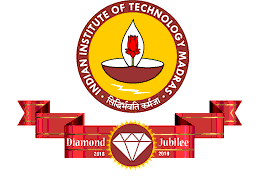 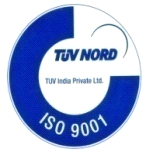 